附件2- Template for papersEffect of textile&garment specialized market on regional industrial clustersTitle of Your PaperJian-Guo Zhao1*, Jason FT Mak2, Others Authors’ Names21Name of institution of the first author, Street name, City, State, post code, Country2Name of institution of the second author, Street name, City, State, post code, Country*Corresponding author’s email: zhaojianguo@yahoo.comAbstract: This is a sample of the format of your paper. A maximum of 4-sized pages (21 x ) pages with top and bottom margins of  and left and right margins of . Use single space. Use double-column format after the Keywords. Arrange the text in two columns (), each separated by a gap of . Use  size Times New Roman throughout the paper except for the headlines. Italics are used for the words: Abstract, Keywords and References. Ensure that the text on the final page is spread so that both columns finish at the same distance from the top of the page. Length of paper should range from 3,000 to 6,000 words. Abstract: Maximum 200words ( Times New Roman, left and right margins of )Keywords: Leave one blank line after the Abstract and write your Keywords (4-6 words), for papers liked to be indexed by EI, key words should be the words included in EI Thesaurus (please visit the website: www.engineeringvillage.com). ( Times New Roman, left and right margins of ) 1. IntroductionAs you can see for the title of the paper you must use , Centered, Bold, Times New Roman. Leave one blank line and then type Authors’ Name ( Times New Roman, Bold, centered), Department (in  Times New Roman, centered), University (in  Times New Roman, centered), Address (in  Times New Roman, centered), Country (in Capital,  Times New Roman, centered). Then you must type e-mail address of the corresponding author ( Times New Roman, centered). The heading of each section should be printed in small, , left justified, bold, Times New Roman. You must use numbers 1, 2, 3, … for the sections' numbering and not Latin numbering (I, II, III, …)2. Problem formulationPlease, leave one blank line between successive sections as here. Equations. Equations (refer with: Eq. 1, Eq. 2, ...) should be indented  (0.2"). There should be one line of space above the equation and one line of space below it before the text continues. The equations have to be numbered sequentially, and the number put in parentheses at the right-hand edge of the text. Equations should be punctuated as if they were an ordinary part of the text. Punctuation appears after the equation but before the equation number, e.g.c2 = a2 + b2                                   (1)2.1 SubsectionWhen including a subsection you must use, for its heading, small letters, , left justified, bold, Times New Roman as here.  Sub-subsectionWhen including a sub-subsection you must use, for its heading, small letters, , left justified, bold, Times New Roman as here.3. Problem solutionTables. Tables (refer with: Table 1, Table 2, ...) should be presented as part of the text, but in such a way as to avoid confusion with the text. A descriptive title should be placed above each table. The caption should be self-contained and placed below or beside the table. Units in tables should be given in square brackets [meV]. If square brackets are not available, use curly {meV} or standard brackets (meV). Figures. Figures (refer with: Figure 1, Figure 2, ...) also should be presented as part of the text, leaving enough space so that the caption will not be confused with the text. The caption should be self-contained and placed below or beside the figure. Generally, only original drawings or photographic reproductions are acceptable. Only very good photocopies are acceptable. Table 1 The sample of table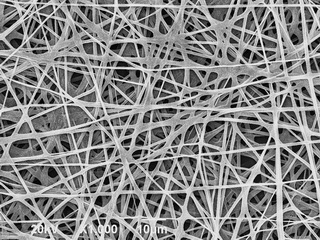 Figure 1 SEM of sample.If your paper deviates from these specifications, your paper will be rejected immediately. When citing references in the text of the abstract, you should type the corresponding number in square brackets as shown at the end of this sentence [1].Page Numbers. Do not print page numbers.Literature References. References are cited in the text just by square brackets [1]. (If square brackets are not available, slashes may be used instead, e.g. /2/.) Two or more references at a time may be put in one set of brackets [3,4]. The references are to be numbered in the order in which they are cited in the text and are to be listed at the end of the contribution under a heading References, see our example below.4. ConclusionPlease, follow our instructions faithfully, otherwise you have to resubmit your full paper. This will enable us to maintain uniformity in the journal. Thank you for your cooperation and contribution. Attention: You must follow the reference format strictly, especially the punctuations.References:[1] Huang (Surname) FC (Initial), Boltong MG, Bermudez O, Planell JA. Formulation and setting times of some calcium orthophosphate cements: a pilot study (Paper title) [J] (For Journal). Textile Research Journal (Full name of the journal), 1993, 4(3):53-58. [Year, Volume (issue): page number][2] Zhang H (Author). Textile Materials (Book title) [M] (For Book). : (Press address) China Textile Press (Press name), 1989:157-182. (Year: page number)[3] Brown W, Chow LC (Application author). Combinations of sparingly soluble calcium phosphates in slurries and paste as mineralizers and cements (Patent title) [P] (For Patent). US (Country), Patent No. 4612053 (Patent number), 1986. (Year) [4] Li FY (Author). PANI electro-spinning process and electrical properties (Title of the thesis) [D] (For thesis). : (Press address)  (Affiliation), 2001. (Year)TypeTime (h)ResultsT11GoodT23ExcellentT35BadT47Very bad